WB vom 03.12.2014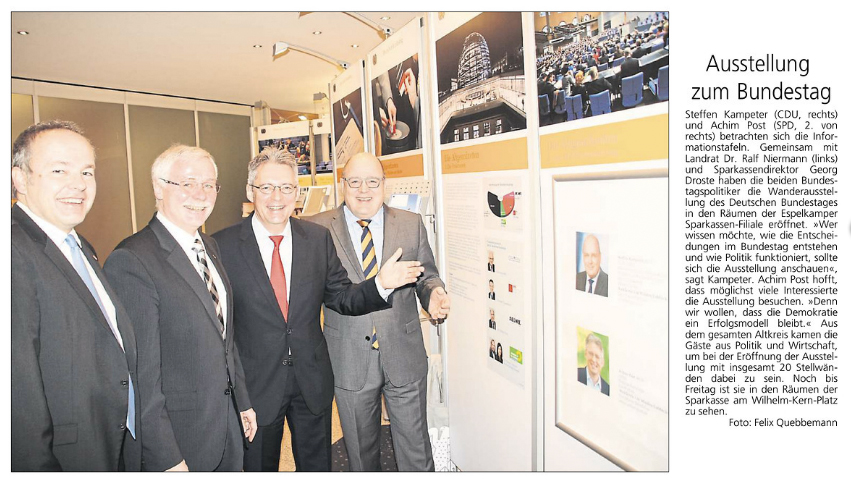 